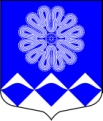 РОССИЙСКАЯ ФЕДЕРАЦИЯАДМИНИСТРАЦИЯМУНИЦИПАЛЬНОГО ОБРАЗОВАНИЯПЧЕВСКОЕ СЕЛЬСКОЕ ПОСЕЛЕНИЕКИРИШСКОГО МУНИЦИПАЛЬНОГО РАЙОНАЛЕНИНГРАДСКОЙ ОБЛАСТИПОСТАНОВЛЕНИЕ18 ноября 2020 года                                                                                                             № 89В соответствии с Федеральным законом от 27.07.2010 № 210-ФЗ «Об организации предоставления государственных и муниципальных услуг», администрация муниципального образования Пчевское сельское поселение Киришского муниципального района ПОСТАНОВЛЯЕТ:Утвердить прилагаемый административный регламент предоставления муниципальной услуги «Включение в реестр сведений о создании места (площадки) накопления твердых коммунальных отходов».2. Внести соответствующие изменения в Реестр муниципальных услуг муниципального образования Пчевское сельское  поселение Киришского муниципального района Ленинградской области и в Реестр государственных и муниципальных услуг (функций) Ленинградской области.Опубликовать настоящее постановление в газете
«Пчевский вестник», разместить на официальном сайте муниципального образования Пчевское сельское поселение.Настоящее постановление вступает в силу после его официального опубликования.Контроль за исполнением настоящего постановления оставляю за собойГлава администрации                                                                                       Д.Н. ЛевашовРазослано: в дело-2, газетаУТВЕРЖДЕНпостановлением администрациимуниципального образованияПчевское сельское поселениеКиришского муниципального районаЛенинградской областиот 18.11.2020 г. № 89(приложение)АДМИНИСТРАТИВНЫЙ РЕГЛАМЕНТпредоставления муниципальной услуги«Включение в реестр сведений о создании места (площадки)накопления твердых коммунальных отходов»(далее – регламент, муниципальная услуга)1. Общие положения1.1. Настоящий регламент устанавливает порядок и стандарт предоставления муниципальной услуги.1.2. Заявителями, имеющими право на получение муниципальной услуги, являются:- юридические лица, являющиеся собственниками мест (площадок) накопления твердых коммунальных отходов на территории муниципального образования Пчевское сельское поселение Киришского муниципального района Ленинградской области;- индивидуальные предприниматели, являющиеся собственниками мест (площадок) накопления твердых коммунальных отходов на территории муниципального образования Пчевское сельское поселение Киришского муниципального района Ленинградской области;- физические лица, являющиеся собственниками мест (площадок) накопления твердых коммунальных отходов на территории муниципального образования Киришское городское поселение Киришского муниципального района Ленинградской области (далее – заявители).Представлять интересы заявителя при получении муниципальной услуги имеют право:от имени физических лиц:- законные представители (родители, усыновители, опекуны) несовершеннолетних в возрасте до 14 лет;- опекуны недееспособных граждан;- представители, действующие в силу полномочий, основанных на доверенности или договоре;от имени юридических лиц:- лица, действующие в соответствии с законом или учредительными документами от имени юридического лица без доверенности;- представители юридических лиц в силу полномочий на основании доверенности или договора;от имени индивидуальных предпринимателей:- представители, действующие в силу полномочий, основанных на доверенности или договоре.1.3. Сведения информационно-справочного характера размещаются:на стендах в местах предоставления муниципальной услуги и услуг, которые являются необходимыми и обязательными для предоставления муниципальной услуги;на сайте ОМСУ (муниципального казенного учреждения): http://pchevskoe.ru;на сайте Государственного бюджетного учреждения Ленинградской области «Многофункциональный центр предоставления государственных и муниципальных услуг» (далее – ГБУ ЛО «МФЦ», МФЦ): http://mfc47.ru;на Портале государственных и муниципальных услуг (функций) Ленинградской области (далее – ПГУ ЛО): http://gu.lenobl.ru и (или) на Едином портале государственных и муниципальных услуг (функций) (далее – ЕПГУ): http://gosuslugi.ru;в государственной информационной системе «Реестр государственных и муниципальных услуг (функций) Ленинградской области» (далее – Реестр).Сведения информационно-справочного характера включают в себя:- информацию о месте нахождения и графике работы органа местного самоуправления, предоставляющего муниципальную услугу (далее – ОМСУ), его структурных подразделений (муниципальных казенных учреждений), ответственных за предоставление муниципальной услуги, организаций, участвующих в предоставлении муниципальной услуги и не являющихся многофункциональными центрами предоставления государственных и муниципальных услуг (далее – Организации), способы получения информации о местах нахождения и графиках работы (приемных днях) участвующих в предоставлении муниципальной услуги Организаций, а также многофункциональных центров предоставления государственных и муниципальных услуг ;- порядок получения информации заявителями по вопросам предоставления муниципальной услуги и услуг, которые являются необходимыми и обязательными для предоставления муниципальной услуги, сведений о ходе предоставления указанных услуг, в том числе с использованием государственных и муниципальных информационных систем.2. Стандарт предоставления муниципальной услуги2.1. Полное наименование муниципальной услуги:«Включение в реестр сведений о создании места (площадки) накопления твердых коммунальных отходов на территории муниципального образования Пчевское сельское поселение Киришского муниципального района Ленинградской области».Сокращенное наименование муниципальной услуги:«Включение в реестр сведений о создании места (площадки) накопления твердых коммунальных отходов».2.2. Муниципальную услугу предоставляет Администрация МО Пчевское сельское поселение Киришского муниципального района Ленинградской области (далее – Администрация).В предоставлении муниципальной услуги участвуют:- ГБУ ЛО «МФЦ».Заявление на получение муниципальной услуги с комплектом документов принимаются:1) при личной явке:в Администрации;в филиалах, отделах, удаленных рабочих местах ГБУ ЛО «МФЦ»;2) без личной явки:в электронной форме через личный кабинет заявителя на ПГУ ЛО.Заявитель имеет право записаться на прием для подачи заявления о предоставлении муниципальной услуги следующими способами:1) посредством ПГУ ЛО – в Администрацию, в МФЦ (при технической реализации);2) по телефону – в Администрацию, в МФЦ;3) посредством сайта Администрации – в Администрацию (при технической реализации).Для записи заявитель выбирает любую свободную для приема дату и время в пределах установленного в Администрации или МФЦ графика приема заявителей.2.3. Результатом предоставления муниципальной услуги является: 1) включение в реестр сведений о создании места (площадки) накопления твердых коммунальных отходов. Формой результата предоставлений муниципальной услуги является решение о включении сведений о месте (площадке) накопления твердых коммунальных отходов в реестр (приложение № 2 к регламенту);2) отказ во включении в реестр сведений о создании места (площадки) накопления твердых коммунальных отходов. Формой результата предоставлений муниципальной услуги является решение об отказе во включении сведений о месте (площадке) накопления твердых коммунальных отходов в реестр (приложение № 3 к регламенту).Результат предоставления муниципальной услуги предоставляется (в соответствии со способом, указанным заявителем при подаче заявления и документов):1) при личной явке:в Администрации;в филиалах, отделах, удаленных рабочих местах ГБУ ЛО «МФЦ» (в случае если заявление о предоставлении муниципальной услуги подано при личной явке в Администрацию, получение результата предоставления муниципальной услуги в МФЦ возможно в случае, если указанная возможность предусмотрена соглашением о взаимодействии, заключенном Администрацией с МФЦ);2) без личной явки:почтовым отправлением;в электронной форме по электронной почте;в электронной форме через личный кабинет заявителя на ПГУ ЛО (направление результата предоставления муниципальной услуги в электронной форме в личный кабинет заявителя на ПГУ ЛО возможно только в случае подачи заявления о предоставлении муниципальной услуги посредством ПГУ ЛО; в случае подачи заявления о предоставлении муниципальной услуги иными способами направление результата предоставления муниципальной услуги в электронной форме в личный кабинет заявителя на ПГУ ЛО возможно только после технической реализации такой возможности).2.4. Срок предоставления муниципальной услуги составляет не более 10 рабочих дней с даты поступления (регистрации) заявления в Администрации.2.5. Правовые основания для предоставления муниципальной услуги.Перечень нормативных правовых актов, регулирующих предоставление муниципальной услуги, размещен на официальном сайте Администрации в сети Интернет по адресу: http://pchevskoe.ru и в Реестре.2.6. Исчерпывающий перечень документов, необходимых в соответствии с законодательными или иными нормативными правовыми актами для предоставления муниципальной услуги, подлежащих представлению заявителем:1) заявление о предоставлении муниципальной услуги (по форме приложения № 1 к настоящему регламенту). Заявление заполняется при помощи технических средств или от руки разборчиво (печатными буквами). Заявление заполняется заявителем собственноручно либо специалистом МФЦ.Не допускается исправление ошибок путем зачеркивания или с помощью корректирующих средств.Бланк заявления заявитель может получить у должностного лица Администрации. Заявитель вправе заполнить и распечатать бланк заявления на официальном сайте Администрации.2) документ, удостоверяющий личность заявителя (необходим исключительно для идентификации личности и его копия не подлежит приобщению к делу о предоставлении муниципальной услуги): документы, удостоверяющие личность гражданина Российской Федерации, в том числе военнослужащих, а также документы, удостоверяющие личность иностранного гражданина, лица без гражданства, включая вид на жительство и удостоверение беженца (в случае подачи документов при личной явке).Документ, удостоверяющий личность заявителя, не представляется при обращении представителя заявителя.3) документ, удостоверяющий право (полномочия) представителя заявителя, если с заявлением обращается представитель заявителя.Представитель заявителя из числа уполномоченных лиц дополнительно представляет документ, удостоверяющий личность (необходим исключительно для идентификации личности и его копия не подлежит приобщению к делу о предоставлении муниципальной услуги) (в случае подачи документов при личной явке), и документ, оформленный в соответствии с действующим законодательством, подтверждающий наличие у представителя права действовать от лица заявителя и определяющий условия и границы реализации права представителя на получение муниципальной услуги.В случае подачи заявления посредством ПГУ ЛО в электронной форме документы, указанные в подпункте 3, прилагаются в виде электронных образов документов. Рекомендованный формат сканирования документов: многостраничный pdf, расширением 150 dpi, в черно-белом или сером цвете, обеспечивающем сохранение всех аутентичных признаков подлинности.2.7. Исчерпывающий перечень документов (сведений), необходимых в соответствии с законодательными или иными нормативными правовыми актами для предоставления муниципальной услуги, которые заявитель вправе представить по собственной инициативе, так как они подлежат представлению в рамках межведомственного информационного взаимодействия.Для получения данной муниципальной услуги не требуется предоставление документов, подлежащих предоставлению в рамках межведомственного информационного взаимодействия.2.7.1. При предоставлении муниципальной услуги запрещается требовать от заявителя:представления документов и информации или осуществления действий, представление или осуществление которых не предусмотрено нормативными правовыми актами, регулирующими отношения, возникающие в связи с предоставлением муниципальной услуги;представления документов и информации, которые в соответствии с нормативными правовыми актами Российской Федерации, нормативными правовыми актами субъектов Российской Федерации и муниципальными правовыми актами находятся в распоряжении органа, предоставляющего муниципальную услугу, иных государственных органов, органов местного самоуправления и (или) подведомственных государственным органам и органам местного самоуправления организаций, участвующих в предоставлении государственных или муниципальных услуг, за исключением документов, указанных в части 6 статьи 7 Федерального закона от 27 июля 2010 года № 210-ФЗ «Об организации предоставления государственных и муниципальных услуг» (далее – Федеральный закон № 210-ФЗ);осуществления действий, в том числе согласований, необходимых для получения муниципальной услуги и связанных с обращением в иные государственные органы, органы местного самоуправления, организации, за исключением получения услуг и получения документов и информации, предоставляемых в результате предоставления таких услуг, включенных в перечни, указанные в части 1 статьи 9 Федерального закона № 210-ФЗ;представления документов и информации, отсутствие и (или) недостоверность которых не указывались при первоначальном отказе в приеме документов, необходимых для предоставления муниципальной услуги, либо в предоставлении муниципальной услуги, за исключением случаев, предусмотренных пунктом 4 части 1 статьи 7 Федерального закона № 210-ФЗ.2.8. Исчерпывающий перечень оснований для приостановления предоставления муниципальной услуги.Основания для приостановления предоставления муниципальной услуги не предусмотрены.2.9. Исчерпывающий перечень оснований для отказа в приеме документов, необходимых для предоставления муниципальной услуги:1) заявление подано лицом, не уполномоченным совершать такого рода действия;2) отсутствие или неполнота обязательных для указания в заявки сведений,                       а также, если сведения в заявки не поддаются прочтению, либо отсутствие подписи заявителя (представителя заявителя);3) непредставление одного или нескольких документов, указанных в пункте 2.6 регламента, либо представление документов, не соответствующих предъявляемым к ним требованиям;4) какой-либо из представленных заявителем документов нечитаем, имеет подчистки, поправки, иные дефекты, которые не позволяют достоверно установить его содержание, содержит ошибки или противоречивые сведения.2.9.1. В случае выявления оснований для отказа в приеме документов, необходимых для предоставления муниципальной услуги, указанных в п. 2.9 регламента, после приема документов (в том числе на основании сведений (документов), полученных посредством межведомственного информационного взаимодействия), поданные документы возвращаются заявителю без дальнейшего рассмотрения. При этом заявитель вправе повторно обратиться с документами о предоставлении муниципальной услуги после устранения причин, являвшихся основанием для отказа в приеме документов.2.10. Исчерпывающий перечень оснований для отказа в предоставлении муниципальной услуги:1) несоответствие заявления о предоставлении муниципальной услуги установленной форме;2) наличие в заявлении о предоставлении муниципальной услуги недостоверной информации;3) отсутствие согласования уполномоченным органом создания места (площадки) накопления твердых коммунальных отходов.2.11. Порядок, размер и основания взимания государственной пошлины или иной платы, взимаемой за предоставление муниципальной услуги.2.11.1. Ммуниципальная услуга предоставляется бесплатно.2.12. Максимальный срок ожидания в очереди при подаче запроса о предоставлении муниципальной услуги и при получении результата предоставления муниципальной услуги составляет не более 15 минут.2.13. Срок регистрации запроса заявителя о предоставлении муниципальной услуги составляет в Администрации:при личном обращении – в день поступления запроса;при направлении запроса на бумажном носителе из МФЦ в Администрацию – в день передачи документов из МФЦ в Администрацию;при направлении запроса в форме электронного документа посредством ПГУ ЛО – в день поступления запроса на ПГУ ЛО, или на следующий рабочий день (в случае направления документов в нерабочее время, в выходные, праздничные дни).2.14. Требования к помещениям, в которых предоставляется муниципальная услуга, к залу ожидания, местам для заполнения запросов о предоставлении муниципальной услуги, информационным стендам с образцами их заполнения и перечнем документов, необходимых для предоставления муниципальной услуги.2.14.1. Предоставление муниципальной услуги осуществляется в специально выделенных для этих целей помещениях Администрации или в МФЦ.2.14.2. Наличие на территории, прилегающей к зданию, не менее 10 процентов мест (но не менее одного места) для парковки специальных автотранспортных средств инвалидов, которые не должны занимать иные транспортные средства. Инвалиды пользуются местами для парковки специальных транспортных средств бесплатно. На территории, прилегающей к зданию, в которых размещены МФЦ, располагается бесплатная парковка для автомобильного транспорта посетителей, в том числе предусматривающая места для специальных автотранспортных средств инвалидов.2.14.3. Помещения размещаются преимущественно на нижних, предпочтительнее на первых этажах здания, с предоставлением доступа в помещение инвалидам.2.14.4. Здание (помещение) оборудуется информационными табличками (вывесками), содержащими информацию о полном наименовании Администрации (МФЦ) и о режиме работы.2.14.5. Вход в здание (помещение) и выход из него оборудуются лестницами с поручнями и пандусами, позволяющими обеспечить беспрепятственное передвижение детских и инвалидных колясок.2.14.6. В помещении организуется бесплатный туалет для посетителей, в том числе туалет, предназначенный для инвалидов.2.14.7. При необходимости работником Администрации, МФЦ инвалиду оказывается помощь в преодолении барьеров, препятствующих получению муниципальной услуги наравне с другими лицами.2.14.8. При входе в помещение и в местах ожидания размещается информация о контактных номерах телефонов для вызова работника, ответственного за оказание помощи инвалиду.2.14.9. Необходимая для инвалидов звуковая и зрительная информация, а также надписи, знаки и иная текстовая и графическая информация дублируется знаками, выполненными рельефно-точечным шрифтом Брайля.2.14.10. В помещение обеспечивается доступ сурдопереводчика, тифлосурдопереводчика, а также собаки-проводника при наличии документа установленной формы, подтверждающего ее специальное обучение.2.14.11. Характеристики помещений приема и выдачи документов в части объемно-планировочных и конструктивных решений, освещения, пожарной безопасности, инженерного оборудования должны соответствовать требованиям нормативных документов, действующих на территории Российской Федерации.2.14.12. Помещения приема и выдачи документов должны предусматривать места для ожидания, информирования и приема заявителей. 2.14.13. Места ожидания и места для информирования оборудуются стульями, кресельными секциями, скамьями и столами (стойками) для оформления документов с размещением на них бланков документов, необходимых для получения муниципальной услуги, канцелярскими принадлежностями, а также информационные стенды, содержащие актуальную и исчерпывающую информацию, необходимую для получения муниципальной услуги, и информацию о часах приема заявлений.2.14.14. Места для проведения личного приема заявителей оборудуются столами, стульями, обеспечиваются канцелярскими принадлежностями для написания письменных обращений.2.14.15. До полного приспособления помещений, в которых предоставляется муниципальная услуга, под необходимые потребности инвалидов, заявителю, являющемуся инвалидом, муниципальная услуга предоставляется по месту жительства инвалида или в дистанционном режиме.2.15. Показатели доступности и качества муниципальной услуги.2.15.1. Показатели доступности муниципальной услуги (общие, применимые в отношении всех заявителей):1) транспортная доступность к месту предоставления муниципальной услуги;2) наличие указателей, обеспечивающих беспрепятственный доступ к помещениям, в которых предоставляется муниципальная услуга;3) возможность получения полной и достоверной информации о муниципальной услуге в Администрации, МФЦ по телефону, на официальном сайте органа, предоставляющего муниципальную услугу, посредством ЕПГУ, либо ПГУ ЛО;4) предоставление муниципальной услуги любым доступным способом, предусмотренным действующим законодательством;5) обеспечение для заявителя возможности получения информации о ходе и результате предоставления муниципальной услуги с использованием ПГУ ЛО;6) возможность получений муниципальной услуги посредством комплексного запроса.2.15.2. Показатели доступности муниципальной услуги (специальные, применимые в отношении инвалидов):1) наличие инфраструктуры, указанной в пункте 2.14 настоящего административного регламента;2) исполнение требований доступности муниципальных услуг для инвалидов;3) обеспечение беспрепятственного доступа инвалидов к помещениям, в которых предоставляется муниципальная услуга;2.15.3. Показатели качества муниципальной услуги:1) соблюдение срока предоставления муниципальной услуги;2) соблюдение времени ожидания в очереди при подаче запроса и получении результата; 3) осуществление не более одного взаимодействия заявителя с должностными лицами Администрации или работниками МФЦ при подаче документов на получение муниципальной услуги и не более одного взаимодействия при получении результата в Администрации или в МФЦ;4) отсутствие жалоб на действия или бездействия должностных лиц Администрации, поданных в установленном порядке.2.15.4. После получения результата муниципальной услуги, предоставление которой осуществлялось в электронной форме через ПГУ ЛО либо посредством МФЦ, заявителю обеспечивается возможность оценки качества оказания услуги.2.16. Получение услуг, которые являются необходимыми и обязательными для предоставления муниципальной услуги, не требуется.2.17. Получение согласований, необходимых для получения муниципальной услуги, не требуется.2.18. Иные требования, в том числе учитывающие особенности предоставления муниципальной услуги по экстерриториальному принципу (в случае если муниципальная услуга предоставляется по экстерриториальному принципу) и особенности предоставления муниципальной услуги в электронной форме.2.18.1. Предоставление муниципальной услуги по экстерриториальному принципу не предусмотрено.2.18.2. Предоставление муниципальной услуги в электронной форме осуществляется при технической реализации предоставления муниципальной услуги на ПГУ ЛО.3. Состав, последовательность и сроки выполнения административных процедур, требования к порядку их выполнения, в том числе особенности выполнения административных процедур в электронной форме, а также особенности выполнения административных процедур в многофункциональных центрах3.1. Состав, последовательность и сроки выполнения административных процедур, требования к порядку их выполнения.3.1.1. Предоставление муниципальной услуги включает в себя следующие административные процедуры:- прием и регистрация заявления о предоставлении муниципальной услуги – 1 рабочий день;- рассмотрение документов о предоставлении муниципальной услуги – 7 рабочих дней; - принятие решения о предоставлении муниципальной услуги или об отказе в предоставлении муниципальной услуги – 1 рабочий день;- выдача результата предоставления муниципальной услуги – 1 рабочий день.3.1.2. Прием и регистрация заявления о предоставлении муниципальной услуги.3.1.2.1. Основание для начала административной процедуры: поступление в Администрацию заявления и документов, перечисленных в пункте 2.6 настоящего регламента.3.1.2.2. Лицо, ответственное за выполнение административной процедуры: специалист Отдела, ответственный за прием документов.3.1.2.3. Содержание административных действий, продолжительность и (или) максимальный срок их выполнения: специалист Отдела, ответственный за прием документов, принимает представленные (направленные) заявителем документы и в тот же день регистрирует их в установленном в Администрации порядке; составляет опись документов, вручает копию описи заявителю под подпись (в случае личного обращения заявителя в Администрацию). При наличии оснований для отказа в приеме документов (в случае личного обращения заявителя с заявлением о предоставлении муниципальной услуги в Администрацию) специалист Отдела отказывает заявителю в приеме документов.3.1.2.4. Результат выполнения административной процедуры: регистрация заявления о предоставлении муниципальной услуги и прилагаемых к нему документов.3.1.3. Рассмотрение документов о предоставлении муниципальной услуги.3.1.3.1. Основание для начала административной процедуры: поступление заявления и прилагаемых к нему документов должностному лицу, уполномоченному на их рассмотрение.3.1.3.2. Лицо, ответственное за выполнение административной процедуры: ответственный специалист Отдела. 3.1.3.3. Содержание административных действий, продолжительность и (или) максимальный срок их выполнения: 1 действие: проверка документов на комплектность в течение 2 рабочих дней. В случае подачи неполного комплекта документов, указанных в пункте 2.6 настоящего регламента, ответственный специалист Отдела возвращает поданные документы заявителю без дальнейшего рассмотрения, выполнение 2 действия и дальнейших административных процедур не требуется;2 действие: проверка документов на полноту и достоверность, а также самих сведений, содержащихся в представленных заявлении и документах, в целях оценки их соответствия требованиям и условиям на получение муниципальной услуги, а также подготовка проекта решения по итогам рассмотрения заявления и документов в течение 5 рабочих дней со дня окончания первого административного действия.3.1.3.4. Критерий принятия решения: наличие / отсутствие у заявителя права на получение муниципальной услуги.3.1.3.5. Результат выполнения административной процедуры: подготовка проекта решения о предоставлении муниципальной услуги ил об отказе в предоставлении муниципальной услуги.3.1.4. Принятие решения о предоставлении муниципальной услуги или об отказе в предоставлении муниципальной услуги.3.1.4.1. Основание для начала административной процедуры: представление должностным лицом, ответственным за подготовку проекта решения, проекта решения должностному лицу, ответственному за принятие и подписание соответствующего решения.3.1.4.2. Лицо, ответственное за выполнение административной процедуры: должностное лицо, ответственное за принятие и подписание соответствующего решения.3.1.4.3. Содержание административных действий, продолжительность и (или) максимальный срок их выполнения: рассмотрение проекта решения, а также заявления и представленных документов должностным лицом, ответственным за принятие и подписание соответствующего решения (о предоставлении муниципальной услуги или об отказе в предоставлении муниципальной услуги), в течение 1 рабочего дня с даты окончания второй административной процедуры. 3.1.4.4. Критерий принятия решения: наличие / отсутствие у заявителя права на получение муниципальной услуги.3.1.4.5. Результат выполнения административной процедуры: подписание решения о предоставлении муниципальной услуги или об отказе в предоставлении муниципальной услуги.3.1.5. Выдача результата предоставления муниципальной услуги.3.1.5.1. Основание для начала административной процедуры: подписанное решение, являющееся результатом предоставления муниципальной услуги.3.1.5.2. Лицо, ответственное за выполнение административной процедуры: ответственный специалист Отдела.3.1.5.3. Содержание административных действий, продолжительность и (или) максимальный срок их выполнения: специалист Отдела осуществляет регистрацию результата предоставления муниципальной услуги и направляет результат предоставления муниципальной услуги способом, указанным в заявлении, не позднее 1 рабочего дня с даты окончания третьей административной процедуры.3.1.5.4. Результат выполнения административной процедуры: направление заявителю результата предоставления муниципальной услуги способом, указанным в заявлении.3.2. Особенности выполнения административных процедур в электронной форме.3.2.1. Предоставление муниципальной услуги на ПГУ ЛО осуществляется в соответствии с Федеральным законом № 210-ФЗ, Федеральным законом от 27.07.2006 № 149-ФЗ «Об информации, информационных технологиях и о защите информации», постановлением Правительства Российской Федерации от 25.06.2012 № 634 «О видах электронной подписи, использование которых допускается при обращении за получением государственных и муниципальных услуг».3.2.2. Для получения муниципальной услуги через ПГУ ЛО заявителю необходимо предварительно пройти процесс регистрации в Единой системе идентификации и аутентификации (далее – ЕСИА). 3.2.3. Муниципальная услуга предоставляется через ПГУ ЛО следующими способами: с обязательной личной явкой на прием в Администрацию;без личной явки на прием в Администрацию. 3.2.4. Для получения муниципальной услуги без личной явки на прием                                                           в Администрацию заявителю необходимо предварительно оформить усиленную квалифицированную электронную подпись (далее – УКЭП) для заверения заявления                                  и документов, поданных в электронном виде на ПГУ ЛО.Заявитель – физическое лицо вправе использовать простую электронную подпись                                                        при обращении в электронной форме за получением муниципальной услуги при условии,                                            что при выдаче ключа простой электронной подписи личность физического лица установлена при личном приеме.3.2.5.	Для подачи заявления через ПГУ ЛО заявитель должен выполнить следующие действия:пройти идентификацию и аутентификацию в ЕСИА;в личном кабинете на ПГУ ЛО заполнить в электронном виде заявление                                  на предоставление муниципальной услуги;в случае если заявитель выбрал способ предоставления муниципальной услуги                              с личной явкой на прием в Администрацию – приложить к заявлению электронные документы;в случае если заявитель выбрал способ предоставления муниципальной услуги                                   без личной явки на прием в Администрацию:- приложить к заявлению электронные документы, заверенные УКЭП (в случае необходимости использования УКЭП);- приложить к заявлению электронные документы, заверенные УКЭП нотариуса                           (в случаях, если в соответствии с требованиями законодательства Российской Федерации                            в отношении документов установлено требование о нотариальном свидетельствовании верности их копий);- заверить заявление УКЭП (в случае необходимости использования УКЭП);- направить пакет электронных документов в Администрацию посредством функционала ПГУ ЛО.3.2.6. В результате направления пакета электронных документов посредством ПГУ ЛО в соответствии с требованиями пункта 3.2.5 регламента автоматизированной информационной системой межведомственного электронного взаимодействия Ленинградской области (далее – АИС «Межвед ЛО») производится автоматическая регистрация поступившего пакета электронных документов и присвоение пакету уникального номера дела. Номер дела доступен заявителю в личном кабинете на ПГУ ЛО. 3.2.7. При предоставлении муниципальной услуги через ПГУ ЛО, в случае если направленные заявителем (уполномоченным лицом) электронное заявление и электронные документы заверены УКЭП (в случае необходимости использования УКЭП), должностное лицо Отдела выполняет следующие действия:формирует проект решения на основании документов, поступивших через ПГУ ЛО, а также документов (сведений), поступивших посредством межведомственного информационного взаимодействия, и передает должностному лицу, наделенному функциями по принятию решения;после рассмотрения документов и принятия решения о предоставлении муниципальной услуги (отказе в предоставлении муниципальной услуги) заполняет предусмотренные в АИС «Межвед ЛО» формы о принятом решении и переводит дело в архив АИС «Межвед ЛО»;уведомляет заявителя о принятом решении с помощью указанных в заявлении средств связи, затем направляет документ способом, указанным в заявлении: почтой, либо выдает его при личном обращении заявителя, либо направляет электронный документ, подписанный УКЭП должностного лица, принявшего решение, в личный кабинет заявителя на ПГУ ЛО.3.2.8. При предоставлении муниципальной услуги через ПГУ ЛО, в случае если направленные заявителем (уполномоченным лицом) электронное заявление и электронные документы не заверены УКЭП (в случае необходимости использования УКЭП), должностное лицо Отдела выполняет следующие действия:не позднее рабочего дня, следующего за днем регистрации заявления, формирует через АИС «Межвед ЛО» приглашение на прием, которое должно содержать следующую информацию: адрес Отдела, куда необходимо обратиться заявителю, дату и время приема, номер очереди, идентификационный номер приглашения и перечень документов, которые необходимо представить на приеме. В АИС «Межвед ЛО» дело переводит в статус «Заявитель приглашен на прием». Прием назначается на ближайшую свободную дату и время в соответствии с графиком работы Администрации.В случае неявки заявителя на прием в назначенное время заявление и документы хранятся в АИС «Межвед ЛО» в течение 30 календарных дней, затем должностное лицо Отдела, наделенное в соответствии с должностной инструкцией функциями по приему заявлений и документов через ПГУ ЛО, переводит документы в архив АИС «Межвед ЛО».Заявитель должен явиться на прием в указанное время. В случае, если заявитель явился позже, он обслуживается в порядке живой очереди. В любом из случаев должностное лицо Отдела, ведущее прием, отмечает факт явки заявителя в АИС «Межвед ЛО», дело переводит в статус «Прием заявителя окончен».После рассмотрения документов и принятия решения о предоставлении (отказе в предоставлении) муниципальной услуги заполняет предусмотренные в АИС «Межвед ЛО» формы о принятом решении и переводит дело в архив АИС «Межвед ЛО».Должностное лицо Отдела уведомляет заявителя о принятом решении с помощью указанных в заявлении средств связи, затем направляет документ способом, указанным в заявлении: в письменном виде почтой, либо выдает его при личном обращении заявителя, либо направляет электронный документ, подписанный УКЭП должностного лица, принявшего решение, в личный кабинет заявителя на ПГУ ЛО.3.2.9. В случае поступления всех документов, указанных в пункте 2.6 настоящего регламента, и отвечающих требованиям, в форме электронных документов (электронных образов документов), удостоверенных УКЭП (в случае необходимости использования УКЭП), днем обращения за предоставлением муниципальной услуги считается дата регистрации приема документов на ПГУ ЛО. В случае, если направленные заявителем (уполномоченным лицом) электронное заявление и документы не заверены УКЭП (в случае необходимости использования УКЭП), днем обращения за предоставлением муниципальной услуги считается дата личной явки заявителя в Администрацию с предоставлением документов, указанных в пункте 2.6 настоящего регламента, и отсутствия оснований, указанных в пункте 2.10 настоящего регламента.Информирование заявителя о ходе и результате предоставления муниципальной услуги осуществляется в электронной форме через личный кабинет заявителя на ПГУ ЛО.3.2.10. Администрация при поступлении документов от заявителя посредством ПГУ ЛО по требованию заявителя направляет результат предоставления муниципальной услуги в форме электронного документа, подписанного УКЭП должностного лица, принявшего решение (в этом случае заявитель при подаче запроса на предоставление муниципальной услуги отмечает в соответствующем поле такую необходимость)Выдача (направление) электронных документов заявителю, являющихся результатом предоставления муниципальной услуги, осуществляется в день регистрации результата предоставления муниципальной услуги в Администрации.3.3. Порядок исправления допущенных опечаток и ошибок в выданных в результате предоставления муниципальной услуги документах3.3.1. В случае если в выданных в результате предоставления муниципальной услуги документах допущены опечатки и ошибки, то заявитель вправе представить в Администрацию / МФЦ непосредственно, направить почтовым отправлением, посредством ПГУ ЛО подписанное заявителем, заверенное печатью заявителя (при наличии) или оформленное в форме электронного документа и подписанное УКЭП (в случае необходимости использования УКЭП) заявление в произвольной форме о необходимости исправления допущенных опечаток и(или) ошибок с изложением сути допущенных опечаток и(или) ошибок и приложением копии документа, содержащего опечатки и(или) ошибки.3.3.2. В течение 5 рабочих дней со дня регистрации заявления об исправлении опечаток и (или) ошибок в выданных в результате предоставления муниципальной услуги документах ответственный специалист Администрации устанавливает наличие опечатки (ошибки) и оформляет результат предоставления муниципальной услуги (документ) с исправленными опечатками (ошибками) или направляет заявителю уведомление с обоснованным отказом в оформлении документа с исправленными опечатками (ошибками). Результат предоставления муниципальной услуги (документ) Администрация направляет способом, указанным в заявлении о необходимости исправления допущенных опечаток и (или) ошибок.4. Формы контроля за исполнением административного регламента4.1. Порядок осуществления контроля за соблюдением и исполнением ответственными должностными лицами положений регламента и иных нормативных правовых актов, устанавливающих требования к предоставлению муниципальной услуги, а также принятием решений ответственными лицами.Контроль за полнотой и качеством предоставления муниципальной услуги включает в себя осуществление текущего контроля, проведение проверок.Текущий контроль осуществляется постоянно ответственными специалистами Администрации по каждой процедуре в соответствии с установленными настоящим регламентом содержанием действий и сроками их осуществления, а также путем проведения руководителем (заместителем руководителя, руководителем структурного подразделения) Администрации проверок исполнения положений настоящего регламента, иных нормативных правовых актов.4.2. Порядок осуществления проверок полноты и качества предоставления муниципальной услуги.В целях осуществления контроля за полнотой и качеством предоставления муниципальной услуги проводятся проверки. Проверки предоставления муниципальной услуги проводятся по обращениям физических, юридических лиц и индивидуальных предпринимателей, обращениям органов государственной власти, органов местного самоуправления, их должностных лиц, а также в целях проверки устранения нарушений, выявленных в ходе проведенной ранее проверки. Указанные обращения подлежат регистрации в день их поступления в Администрацию. По результатам рассмотрения обращений дается письменный ответ.О проведении проверки издается правовой акт руководителя Администрации о проведении проверки исполнения административного регламента предоставления муниципальной услуги.По результатам проведения проверки составляется акт, в котором должны быть указаны документально подтвержденные факты нарушений, выявленные в ходе проверки, или отсутствие таковых, а также выводы, содержащие оценку полноты и качества предоставления муниципальной услуги и предложения по устранению выявленных при проверке нарушений. При проведении проверки в акте отражаются результаты проверки фактов, изложенных в обращении, а также выводы и предложения по устранению выявленных при проверке нарушений.4.3. Ответственность должностных лиц за решения и действия (бездействие), принимаемые (осуществляемые) в ходе предоставления муниципальной услуги.Должностные лица, уполномоченные на выполнение административных процедур (действий), предусмотренных настоящим регламентом, несут персональную ответственность за соблюдение требований действующих нормативных правовых актов, в том числе за соблюдение сроков выполнения административных процедур (действий), полноту их совершения, соблюдение принципов поведения с заявителями, сохранность документов.Руководитель Администрации несет персональную ответственность за обеспечение предоставления муниципальной услуги.Работники Администрации при предоставлении муниципальной услуги несут персональную ответственность:- за неисполнение или ненадлежащее исполнение административных процедур при предоставлении муниципальной услуги;- за действия (бездействие), влекущие нарушение прав и законных интересов физических или юридических лиц, индивидуальных предпринимателей.Должностные лица, виновные в неисполнении или ненадлежащем исполнении требований настоящего регламента, привлекаются к ответственности в порядке, установленном действующим законодательством РФ.Контроль соблюдения специалистами МФЦ последовательности действий, определенных административными процедурами, осуществляется руководителями МФЦ.Контроль соблюдения требований настоящего регламента в части, касающейся участия МФЦ в предоставлении муниципальной услуги, осуществляется Комитетом экономического развития и инвестиционной деятельности Ленинградской области.5. Досудебный (внесудебный) порядок обжалования решений и действий (бездействия) органа, предоставляющего муниципальную услугу, многофункционального центра, организаций, привлекаемых уполномоченным многофункциональным центром, а также их должностных лиц, муниципальных служащих, работников5.1. Заявители либо их представители имеют право на обжалование действий (бездействия) органа, предоставляющего муниципальную услугу, многофункционального центра, организаций, привлекаемых уполномоченным многофункциональным центром, а также их должностных лиц, муниципальных служащих, работников, в досудебном (внесудебном) порядке.5.2. Предмет досудебного (внесудебного) обжалования заявителем решений и действий (бездействия) органа, предоставляющего муниципальную услугу, должностного лица органа, предоставляющего муниципальную услугу, либо муниципального служащего, многофункционального центра, работника многофункционального центра, а также организаций, привлекаемых уполномоченным многофункциональным центром, или их работников.Заявитель может обратиться с жалобой в том числе в следующих случаях:1) нарушение срока регистрации запроса о предоставлении муниципальной услуги, комплексного запроса;2) нарушение срока предоставления муниципальной услуги. В указанном случае досудебное (внесудебное) обжалование заявителем решений и действий (бездействия) многофункционального центра, работника многофункционального центра возможно в случае, если на многофункциональный центр, решения и действия (бездействие) которого обжалуются, возложена функция по предоставлению муниципальной услуги в полном объеме в порядке, определенном частью 1.3 статьи 16 Федерального закона № 210-ФЗ;3) требование у заявителя документов или информации либо осуществления действий, представление или осуществление которых не предусмотрено нормативными правовыми актами Российской Федерации, нормативными правовыми актами Ленинградской области, муниципальными правовыми актами для предоставления муниципальной услуги;4) отказ в приеме документов, предоставление которых предусмотрено нормативными правовыми актами Российской Федерации, нормативными правовыми актами Ленинградской области, муниципальными правовыми актами для предоставления муниципальной услуги, у заявителя;5) отказ в предоставлении муниципальной услуги, если основания отказа не предусмотрены федеральными законами и принятыми в соответствии с ними иными нормативными правовыми актами Российской Федерации, законами и иными нормативными правовыми актами Ленинградской области, муниципальными правовыми актами. В указанном случае досудебное (внесудебное) обжалование заявителем решений и действий (бездействия) многофункционального центра, работника многофункционального центра возможно в случае, если на многофункциональный центр, решения и действия (бездействие) которого обжалуются, возложена функция по предоставлению муниципальной услуги в полном объеме в порядке, определенном частью 1.3 статьи 16 Федерального закона № 210-ФЗ;6) затребование с заявителя при предоставлении муниципальной услуги платы, не предусмотренной нормативными правовыми актами Российской Федерации, нормативными правовыми актами Ленинградской области, муниципальными правовыми актами;7) отказ органа, предоставляющего муниципальную услугу, должностного лица органа, предоставляющего муниципальную услугу, многофункционального центра, работника многофункционального центра, организаций, привлекаемых уполномоченным многофункциональным центром, или их работников в исправлении допущенных ими опечаток и ошибок в выданных в результате предоставления муниципальной услуги документах либо нарушение установленного срока таких исправлений. В указанном случае досудебное (внесудебное) обжалование заявителем решений и действий (бездействия) многофункционального центра, работника многофункционального центра возможно в случае, если на многофункциональный центр, решения и действия (бездействие) которого обжалуются, возложена функция по предоставлению муниципальной услуги в полном объеме в порядке, определенном частью 1.3 статьи 16 Федерального закона № 210-ФЗ;8) нарушение срока или порядка выдачи документов по результатам предоставления муниципальной услуги;9) приостановление предоставления муниципальной услуги, если основания приостановления не предусмотрены федеральными законами и принятыми в соответствии с ними иными нормативными правовыми актами Российской Федерации, законами и иными нормативными правовыми актами Ленинградской области, муниципальными правовыми актами. В указанном случае досудебное (внесудебное) обжалование заявителем решений и действий (бездействия) многофункционального центра, работника многофункционального центра возможно в случае, если на многофункциональный центр, решения и действия (бездействие) которого обжалуются, возложена функция по предоставлению муниципальной услуги в полном объеме в порядке, определенном частью 1.3 статьи 16 Федерального закона № 210-ФЗ;10) требование у заявителя при предоставлении муниципальной услуги документов или информации, отсутствие и (или) недостоверность которых не указывались при первоначальном отказе в приеме документов, необходимых для предоставления муниципальной услуги, либо в предоставлении муниципальной услуги, за исключением случаев, предусмотренных пунктом 2.10.1 регламента. В указанном случае досудебное (внесудебное) обжалование заявителем решений и действий (бездействия) многофункционального центра, работника многофункционального центра возможно                                     в случае, если на многофункциональный центр, решения и действия (бездействие) которого обжалуются, возложена функция по предоставлению муниципальной услуги в полном объеме в порядке, определенном частью 1.3 статьи 16 Федерального закона № 210-ФЗ.5.3. Жалоба подается в письменной форме на бумажном носителе, в электронной форме в орган, предоставляющий муниципальную услугу, многофункциональный центр либо в соответствующий орган государственной власти Ленинградской области, являющийся учредителем многофункционального центра (далее – учредитель многофункционального центра), а также в организации, привлекаемые уполномоченным многофункциональным центром. Жалобы на решения и действия (бездействие) руководителя органа, предоставляющего муниципальную услугу, подаются в вышестоящий орган (при его наличии) либо в случае его отсутствия рассматриваются непосредственно руководителем органа, предоставляющего муниципальную услугу. Жалобы на решения и действия (бездействие) работника многофункционального центра подаются руководителю этого многофункционального центра. Жалобы на решения и действия (бездействие) многофункционального центра подаются учредителю многофункционального центра или должностному лицу, уполномоченному нормативным правовым актом Ленинградской области. Жалобы на решения и действия (бездействие) работников организаций, привлекаемых уполномоченным многофункциональным центром, подаются руководителям этих организаций.5.4. Жалоба на решения и действия (бездействие) органа, предоставляющего муниципальную услугу, должностного лица органа, предоставляющего муниципальную услугу, муниципального служащего, руководителя органа, предоставляющего муниципальную услугу, может быть направлена по почте, через МФЦ, с использованием информационно-телекоммуникационной сети «Интернет», официального сайта органа, предоставляющего муниципальную услугу, ЕПГУ либо ПГУ ЛО, а также может быть принята при личном приеме заявителя. Жалоба на решения и действия (бездействие) многофункционального центра, работника многофункционального центра может быть направлена по почте, с использованием информационно-телекоммуникационной сети «Интернет», официального сайта МФЦ, ЕПГУ либо ПГУ ЛО, а также может быть принята при личном приеме заявителя. Жалоба на решения и действия (бездействие) организаций, привлекаемых уполномоченным многофункциональным центром, а также их работников может быть направлена по почте, с использованием информационно-телекоммуникационной сети «Интернет», официальных сайтов этих организаций, ЕПГУ либо ПГУ ЛО, а также может быть принята при личном приеме заявителя.5.5. Основанием для начала процедуры досудебного (внесудебного) обжалования является подача заявителем жалобы, которая должна содержать:1) наименование органа, предоставляющего муниципальную услугу, должностного лица органа, предоставляющего муниципальную услугу, либо муниципального служащего, многофункционального центра, его руководителя и (или) работника, организаций, привлекаемых уполномоченным многофункциональным центром, их руководителей и (или) работников, решения и действия (бездействие) которых обжалуются;2) фамилию, имя, отчество (последнее – при наличии), сведения о месте жительства заявителя – физического лица либо наименование, сведения о месте нахождения заявителя – юридического лица, а также номер (номера) контактного телефона, адрес (адреса) электронной почты (при наличии) и почтовый адрес, по которым должен быть направлен ответ заявителю;3) сведения об обжалуемых решениях и действиях (бездействии) органа, предоставляющего муниципальную услугу, должностного лица органа, предоставляющего муниципальную услугу, либо муниципального служащего, многофункционального центра, работника многофункционального центра, организаций, привлекаемых уполномоченным многофункциональным центром, их работников;4) доводы, на основании которых заявитель не согласен с решением и действием (бездействием) органа, предоставляющего муниципальную услугу, должностного лица органа, предоставляющего муниципальную услугу, либо муниципального служащего, многофункционального центра, работника многофункционального центра, организаций, привлекаемых уполномоченным многофункциональным центром, их работников. Заявителем могут быть представлены документы (при наличии), подтверждающие доводы заявителя, либо их копии.5.6. Заявитель имеет право на получение информации и документов, необходимых для составления и обоснования жалобы, при условии, что это не затрагивает права, свободы и законные интересы других лиц, и если указанные информация и документы не содержат сведений, составляющих государственную или иную охраняемую тайну.5.7. Жалоба, поступившая в орган, предоставляющий муниципальную услугу, многофункциональный центр, учредителю многофункционального центра, в организации, привлекаемые уполномоченным многофункциональным центром, либо вышестоящий орган (при его наличии), подлежит рассмотрению в течение пятнадцати рабочих дней со дня ее регистрации, а в случае обжалования отказа органа, предоставляющего муниципальную услугу, многофункционального центра, организаций, привлекаемых уполномоченным многофункциональным центром, в приеме документов у заявителя либо в исправлении допущенных опечаток и ошибок или в случае обжалования нарушения установленного срока таких исправлений – в течение пяти рабочих дней со дня ее регистрации.5.8. По результатам рассмотрения жалобы принимается одно из следующих решений:1) жалоба удовлетворяется, в том числе в форме отмены принятого решения, исправления допущенных опечаток и ошибок в выданных в результате предоставления муниципальной услуги документах, возврата заявителю денежных средств, взимание которых не предусмотрено нормативными правовыми актами Российской Федерации, нормативными правовыми актами Ленинградской области, муниципальными правовыми актами;2) в удовлетворении жалобы отказывается.5.9. Не позднее дня, следующего за днем принятия решения, указанного в п. 5.8 регламента, заявителю в письменной форме и по желанию заявителя в электронной форме направляется мотивированный ответ о результатах рассмотрения жалобы.5.9.1. В случае признания жалобы подлежащей удовлетворению в ответе заявителю, указанном в п. 5.9 регламента, дается информация о действиях, осуществляемых органом, предоставляющим муниципальную услугу, многофункциональным центром либо организацией, привлекаемой уполномоченным многофункциональным центром, в целях незамедлительного устранения выявленных нарушений при оказании муниципальной услуги, а также приносятся извинения за доставленные неудобства и указывается информация о дальнейших действиях, которые необходимо совершить заявителю в целях получения муниципальной услуги.5.9.2. В случае признания жалобы не подлежащей удовлетворению в ответе заявителю, указанном в п. 5.9 регламента, даются аргументированные разъяснения                                       о причинах принятого решения, а также информация о порядке обжалования принятого решения.5.10. В случае установления в ходе или по результатам рассмотрения жалобы признаков состава административного правонарушения или преступления должностное лицо, работник, наделенные полномочиями по рассмотрению жалоб в соответствии с п. 5.3 регламента, незамедлительно направляют имеющиеся материалы в органы прокуратуры..5.11. Жалоба, не соответствующая требованиям главы 2.1. Федерального закона № 210-ФЗ, рассматривается в порядке, предусмотренном Федеральным законом от 2 мая 2006 года № 59-ФЗ «О порядке рассмотрения обращений граждан Российской Федерации».6. Особенности выполнения административных процедур в многофункциональных центрах6.1. Предоставление муниципальной услуги посредством МФЦ осуществляется в подразделениях ГБУ ЛО «МФЦ» при наличии вступившего в силу соглашения о взаимодействии между ГБУ ЛО «МФЦ» и Администрацией. Предоставление муниципальной услуги в иных МФЦ осуществляется при наличии вступившего в силу соглашения о взаимодействии между ГБУ ЛО «МФЦ» и иным МФЦ.6.2. В случае подачи документов в Администрацию посредством МФЦ специалист МФЦ, осуществляющий прием документов, представленных для получения муниципальной услуги, выполняет следующие действия:а) удостоверяет личность заявителя или личность и полномочия законного представителя заявителя – в случае обращения физического лица;удостоверяет личность и полномочия представителя юридического лица или индивидуального предпринимателя – в случае обращения юридического лица или индивидуального предпринимателя;б) определяет предмет обращения;в) проводит проверку правильности заполнения запроса;г) проводит проверку укомплектованности пакета документов;д) осуществляет сканирование представленных документов, формирует электронное дело, все документы которого связываются единым уникальным идентификационным кодом, позволяющим установить принадлежность документов конкретному заявителю и виду обращения за муниципальной услугой;е) заверяет электронное дело своей электронной подписью (далее – ЭП);ж) направляет копии документов и реестр документов в Администрацию:- в электронном виде (в составе пакетов электронных дел) в день обращения заявителя в МФЦ;- на бумажных носителях (в случае необходимости обязательного предоставления оригиналов документов) – в течение 3 рабочих дней со дня обращения заявителя в МФЦ посредством курьерской связи, с составлением описи передаваемых документов, с указанием даты, количества листов, фамилии, должности и подписи уполномоченного специалиста МФЦ. По окончании приема документов специалист МФЦ выдает заявителю расписку в приеме документов.6.3. При установлении работником МФЦ следующих фактов:а) представление заявителем неполного комплекта документов, указанных в пункте 2.6 настоящего регламента, и наличие соответствующего основания для отказа в приеме документов, указанного в пункте 2.9 настоящего регламента, специалист МФЦ выполняет в соответствии с настоящим регламентом следующие действия:сообщает заявителю, какие необходимые документы им не представлены;предлагает заявителю представить полный комплект необходимых документов, после чего вновь обратиться за предоставлением муниципальной услуги;распечатывает расписку о предоставлении консультации с указанием перечня документов, которые заявителю необходимо представить для получения муниципальной услуги, и вручает ее заявителю;б) несоответствие категории заявителя кругу лиц, имеющих право на получение муниципальной услуги, указанных в пункте 1.2 настоящего регламента, а также наличие соответствующего основания для отказа в приеме документов, указанного в пункте 2.9 настоящего регламента, специалист МФЦ выполняет в соответствии с настоящим регламентом следующие действия:сообщает заявителю об отсутствии у него права на получение муниципальной услуги;распечатывает расписку о предоставлении консультации.6.4. При указании заявителем места получения ответа (результата предоставления муниципальной услуги) посредством МФЦ должностное лицо Администрации, ответственное за выполнение административной процедуры по выдаче результата предоставления муниципальной услуги, передает в МФЦ результат предоставления муниципальной услуги для его последующей выдачи заявителю:- в электронном виде в течение 1 рабочего дня со дня принятия решения о предоставлении (отказе в предоставлении) муниципальной услуги заявителю.Примечание: специалист МФЦ заверяет результат предоставления услуги, полученный в автоматизированной информационной системе обеспечения деятельности многофункциональных центров (далее - АИС МФЦ), в соответствии с требованиями к составлению и выдаче заявителям документов на бумажном носителе, подтверждающих содержание электронных документов, направленных в многофункциональный центр предоставления государственных и муниципальных услуг по результатам предоставления государственных и муниципальных услуг органами, предоставляющими государственные услуги, и органами, предоставляющими муниципальные услуги, и к выдаче заявителям на основании информации из информационных систем органов, предоставляющих государственные услуги, и органов, предоставляющих муниципальные услуги, в том числе с использованием информационно-технологической и коммуникационной инфраструктуры, документов, включая составление на бумажном носителе и заверение выписок из указанных информационных систем, утвержденными постановлением Правительства РФ от 18.03.2015 N 250;- на бумажном носителе через специалиста курьерской связи МФЦ – в срок не более 3 рабочих дней со дня принятия решения о предоставлении (отказе в предоставлении) муниципальной услуги заявителю, но не позднее двух рабочих дней до окончания срока предоставления муниципальной услуги.Специалист МФЦ, ответственный за выдачу документов, полученных от Администрации по результатам рассмотрения представленных заявителем документов, не позднее двух дней с даты их получения от Администрации сообщает заявителю о принятом решении по указанным заявителем средствам связи, а также о возможности получения документов в МФЦ.6.5. При обращении заявителя в МФЦ за получением нескольких услуг посредством комплексного запроса специалист МФЦ руководствуется Порядком организации предоставления взаимосвязанных государственных и (или) муниципальных услуг по комплексному запросу в многофункциональных центрах предоставления государственных и муниципальных услуг Ленинградской области, утвержденным постановлением Правительства Ленинградской области от 20.05.2019 № 228.6.6. При вводе безбумажного электронного документооборота административные процедуры регламентируются нормативным правовым актом Ленинградской области, устанавливающим порядок электронного (безбумажного) документооборота в сфере государственных услуг и соответствующим муниципальным нормативным правовым актом.Примечание: электронный (безбумажный) документооборот – это организация обмена документами в электронном виде между ГБУ ЛО «МФЦ» и Адмнистрацией при предоставлении муниципальных услуг, исключающая необходимость бумажного документооборота (отказ от дублирования дела на бумаге (копии электронного дела) при направлении электронного дела, сформированного в АИС МФЦ, в АИС «Межвед ЛО» или информационную систему, используемую Администрацией).Приложение № 1к административному регламенту(ФОРМА)ЗАЯВКАо включении сведений о месте (площадке) накопления твердых коммунальных отходов в реестр мест (площадок) накопления твердых коммунальных отходовПрошу включить сведения о месте (площадке) накопления твердых коммунальных отходов на территории МО Пчевское сельское  поселение Киришского муниципального района Ленинградской области в реестр мест (площадок) накопления твердых коммунальных отходов:Данные о нахождении места (площадки) накопления:Адрес: __________________________________________________________________________Географические координаты: ______________________________________________________Данные о технических характеристиках места (площадки):Используемое покрытие: __________________________________________________________Площадь места (площадки), кв.м: ___________________________________________________Количество размещенных и планируемых к размещению контейнеров и бункеров с указанием их объема, шт., куб. м: ____________________________________________________________Данные о собственнике места (площадки) накопления отходов:(для юр. лиц)Полное наименование: ____________________________________________________________Фактический адрес: ______________________________________________________________Контактный телефон: _____________________________________________________________ОГРН: __________________________________________________________________________(для ИП)Ф.И.О.: _________________________________________________________________________ОГРНИП: _______________________________________________________________________Адрес регистрации по месту жительства: ____________________________________________Контактный телефон: _____________________________________________________________(для физических лиц)Ф.И.О.: _________________________________________________________________________Серия, номер и дата выдачи паспорта или иного документа, удостоверяющего личность: ________________________________________________________________________________Адрес регистрации по месту жительства: ____________________________________________________________________________________________________________________________Контактный телефон: _____________________________________________________________Приложения:1.	_______________________________________________________________2.	_______________________________________________________________3.	_______________________________________________________________4.	_______________________________________________________________В соответствии с Федеральным законом от 27.07.2006 № 152-ФЗ «О персональных данных», даю согласие Администрации МО Пчевское сельское поселение Киришского муниципального района на обработку (в том числе: сбор, систематизацию, накопление, хранение, уточнение (обновление, изменение), использование, распространение (в том числе передачу), обезличивание, блокирование, уничтожение) указанных в настоящем заявлении и прилагаемых к нему документах персональных данных в целях осуществления всех действий, связанных с рассмотрением заявления, в том числе, на передачу указанных в настоящем заявлении и прилагаемых к нему документах персональных данных в органы государственной власти Российской Федерации и Ленинградской области, органы местного самоуправления муниципальных образований Киришского муниципального района, иным организациям и учреждениям.Заявитель подтверждает подлинность и достоверность представленных сведений и документов.Результат рассмотрения заявления прошу:Заявитель   ______________   ______________________                       (подпись)                          (Ф.И.О.)  М.П.  -для индивидуального предпринимателя: фамилия, имя и (при наличии) отчество индивидуального предпринимателя, место его жительства, идентификационный номер налогоплательщика, с указанием контактного телефона для связи.-для физического лица: фамилия, имя и (при наличии) отчество, место его жительства, указанием контактного телефона для связи.-для юридического лица: полное наименование, фамилия, имя, отчество уполномоченного представителя ЮЛ, юридический адрес, с указанием контактного телефона для связи._____________________* адрес МФЦ указывается при подаче документов посредством ПГУ ЛО** в случае если заявление о предоставлении муниципальной услуги подано при личной явке в Администрацию, получение результата предоставления муниципальной услуги в МФЦ возможно в случае, если указанная возможность предусмотрена соглашением о взаимодействии, заключенном Администрацией с МФЦ*** направление результата предоставления муниципальной услуги в электронной форме в личный кабинет заявителя на ПГУ ЛО возможно только в случае подачи заявления о предоставлении муниципальной услуги посредством ПГУ ЛО; в случае подачи заявления о предоставлении муниципальной услуги иными способами направление результата предоставления муниципальной услуги в электронной форме в личный кабинет заявителя на ПГУ ЛО возможно только после технической реализации такой возможностиПриложение № 2к административному регламенту(ФОРМА)				Наименование (Ф.И.О.) и адрес заявителяРЕШЕНИЕ № _____ от ___________о включении в реестр сведений о создании места (площадки)накопления твердых коммунальных отходовАдминистрация МО Пчевское сельское поселение Киришского муниципального района Ленинградской области в соответствии с постановлением Правительства РФ от 31.08.2018 N 1039 «Об утверждении Правил обустройства мест (площадок) накопления твердых коммунальных отходов и ведения их реестра», Правилами благоустройства муниципального образования Пчевского сельского поселения  Киришского муниципального района Ленинградской области, утвержденными решением совета депутатов муниципального образования Пчевское сельское поселение Киришского муниципального района от 02.11.2017 № 34/190, рассмотрев заявку о включении в реестр сведений о создании места (площадки) накопления твердых коммунальных отходов от _____________ №_______ от ______________________________________________(1),приняла решение о включении в реестр сведений о создании места (площадки) накопления твердых коммунальных отходов __________________________________________________________________,                                                                       (адрес и (или) географические координаты)реестровый номер: ___________.__________________                                _______________                            _______________(должность)                                                               (подпись)                                                                (ФИО)указывается – для индивидуального предпринимателя: фамилия, имя и (при наличии) отчество индивидуального предпринимателя, -для физического лица: фамилия, имя и (при наличии) отчество, место его жительства, -для юридического лица: полное наименование, фамилия, имя, отчество уполномоченного представителя ЮЛ)Приложение № 3к административному регламенту(ФОРМА)РЕШЕНИЕ № ______ от ______________об отказе во включении сведений о создании места (площадки) накопления твердых коммунальных отходов в реестрАдминистрация муниципального образования Киришский муниципальный район Ленинградской области в соответствии с постановлением Правительства РФ от 31.08.2018 N 1039 «Об утверждении Правил обустройства мест (площадок) накопления твердых коммунальных отходов и ведения их реестра», Правилами благоустройства муниципального образования Пчевского сельского поселения  Киришского муниципального района Ленинградской области, утвержденными решением совета депутатов муниципального образования Пчевское сельское поселение Киришского муниципального района от 02.11.2017 № 34/190, рассмотрев заявку о включение в реестр сведений о создании места (площадки) накопления твердых коммунальных отходов от _____________ №_______ ___________________________________________________________________________(1), приняла решение об отказе во включении сведений о создании места (площадки) накопления твердых коммунальных отходов в реестр __________________________________________________								        (адрес и (или) географические координаты)по следующим основаниям: ____________________________________________.                                                               (указываются основания для отказа)_______________                                _______________                            ____________________(должность)                                                (подпись)                                           (ФИО)(1) указывается – для индивидуального предпринимателя: фамилия, имя и (при наличии) отчество индивидуального предпринимателя, -для физического лица: фамилия, имя и (при наличии) отчество, место его жительства, -для юридического лица: полное наименование, фамилия, имя, отчество уполномоченного представителя ЮЛ)Главе администрацииМО Пчевское сельское поселениеот1___________________________                               ____________________________ _____________________________ _____________________________выдать на руки при личной явке в Администрациивыдать на руки при личной явке в МФЦ, расположенный по адресу*: Ленинградская область, ________________________________**направить по почтенаправить по электронной почтенаправить в электронной форме в личный кабинет на Портале государственных и муниципальных услуг (функций) Ленинградской области*** 